                                     บันทึกข้อความ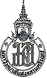 ส่วนงาน  .............................................................................   โทร..........................................................ที่  มอ …………………..	                                    วันที่..........................................         เรื่อง   รายงานขอจ้างซ่อมครุภัณฑ์วิธีเฉพาะเจาะจง  (วงเงินไม่เกิน 500,000 บาท)เรียน  คณบดี	ด้วย .................................. มีความประสงค์ที่จะขอจ้างซ่อมครุภัณฑ์รายการ .............................................. โดยวิธีเฉพาะเจาะจง เนื่องจากเป็นวงเงินตามที่กำหนดไว้ในกฎกระทรวง เหตุผลความจำเป็นที่ต้องจ้าง ............................................ หลักเกณฑ์การพิจารณาคัดเลือกข้อเสนอ         เกณฑ์ราคากำหนดเวลาที่ต้องการให้งานแล้วเสร็จ..............................................วันคุณลักษณะเฉพาะของงานจ้างที่จะจัดทำหมายเหตุ ผู้รับจ้างต้องใช้พัสดุประเภทวัสดุหรือครุภัณฑ์ที่ผลิตภายในประเทศไม่น้อยกว่าร้อยละ 60 ของมูลค่าวัสดุหรือครุภัณฑ์ที่ใช้ในงานจ้างนั้น						  ลงชื่อ................................................ผู้กำหนดรายละเอียด					               (...................................................)        พร้อมนี้ขออนุมัติแต่งตั้งคณะกรรมการตรวจรับพัสดุ ดังนี้		1 …………………..………………………….…………..…..          ประธานกรรมการ		2 …………………………………………….………….……..           กรรมการ		.3 …………………………………………………….………..           กรรมการ                                                            (ลงชื่อ)     …………………………...………………..				                          (……………………………..…………………….)	                                     หัวหน้าสาขาวิชา/หน่วยงาน ...……………………………….……………….	ลำดับที่รายละเอียดของงานจะจ้างจำนวนราคากลางวงเงินงบประมาณ1รวมรวม